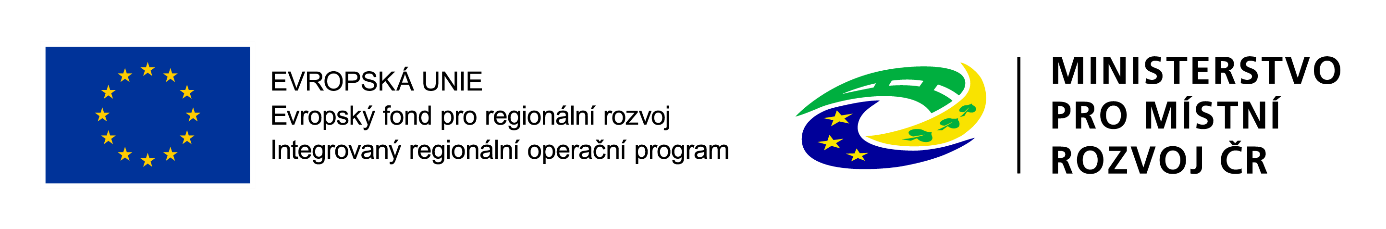 Dodatek č.5 ke smlouvě o díloEv. č. MMJN:     SD/2019/0243uzavřený v souladu s § 2586 a násl. zákona č. 89/2012 Sb., občanský zákoník, ve znění pozdějších právních předpisů a v souladu se zákonem č. 134/2016 Sb., o zadávání veřejných zakázek, ve znění pozdějších předpisů (dále jen ZZVZ) mezi následujícími smluvními stranami:Smluvní stranyStatutární město Jablonec nad NisouIČ:  00262340 DIČ: CZ00262340se sídlem Mírové náměstí 19, 466 01 Jablonec nad Nisou zastoupené panem RNDr. Jiřím Čeřovským, primátorem a                                ing. Petrem Roubíčkem, náměstkem primátorabankovní spojení: Komerční banka, a.s. Jablonec nad Nisou, č.ú. 115-4410620227/0100a ZRUP Příbram a.s.IČ:45147761	 DIČ:CZ45147761 	 se sídlem Žežická 522, 261 01 Příbramzapsaná  v obchodního rejstříku, vedeném Městským soudem v Praze, oddíl B vložka 1459,zastoupená  Mgr. Libor Dubský, statutární ředitelbankovní spojení:  ČSOB Příbram, č.ú. 71013263/0300na straně druhé(dále jen „Zhotovitel“ )Obě smluvní strany se dohodly na následujícím dodatku č. 5 ke smlouvě o dílo ev. č. objednatele SD/2019/0243 (dále jen „ Smlouva“) „Navýšení kapacity MŠ Arbesova v Jablonci nad Nisou“ Předmět Dodatku č.5Z důvodu administrativního pochybení při zatřídění položek dle § 222 odst. 4 ZZVZ se tímto mění zatřídění změnových listů ZL1, ZL2 a ZL3, které je popsáno v příloze Rekapitulace.III. Závěrečná ustanovení Dodatku č.5Ostatní ujednání smlouvy o dílo ev. č. objednatele SD/2019/0243 nedotčené tímto Dodatkem č. 5 se nemění a zůstávají v platnosti.Dodatek č. 5 je sepsán ve 4 stejnopisech, z nichž každá smluvní strana obdrží po dvou vyhotoveních.Obě smluvní strany si řádně přečetly znění Dodatku č.5 a bez výhrad s ním souhlasí, což potvrzují svými podpisy.Příloha:   RekapitulaceV Jablonci nad Nisou dne: 12.8.2020                                    V Příbrami dne:  10.8.2020 za Objednatele							za Zhotovitele…………………………………					……………………………………..	RNDr. Jiří Čeřovský							  Mgr. Libor Dubský                           	      primátor 								   statutární ředitel…………………………………..           Ing. Petr Roubíčeknáměstek primátora	Za věcnou správnost: Ing. Pavel Sluka, vedoucí oddělení investiční výstavby(dále jen „Objednatel“ )